Assignment: Pre-Civil War Social HeroesTo demonstrate your understanding of the various social and political issues affecting the United States in the years prior to the Civil War (1840-1860).Task:  Choose two of the topics below then create an epitaph (tombstone/gravestone marker) for one and a HERO poster (opposite of a “Wanted” poster) for the other to display your learned knowledge on the person/event.  Use text book pages 145 – 149; 158. Complete in spiral notebook.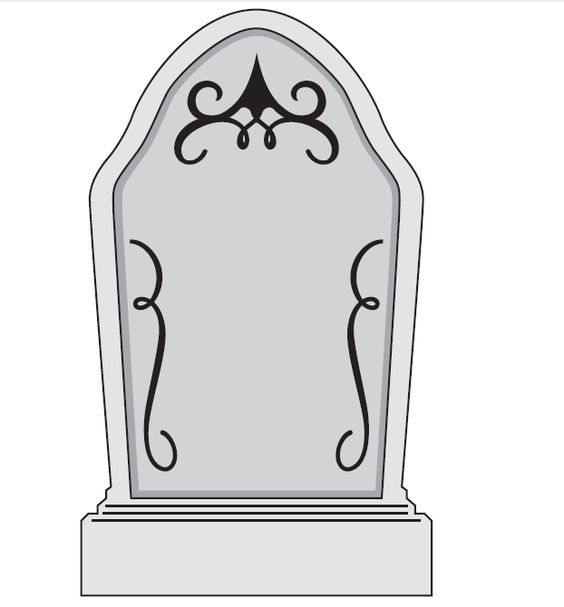                   Topics					      			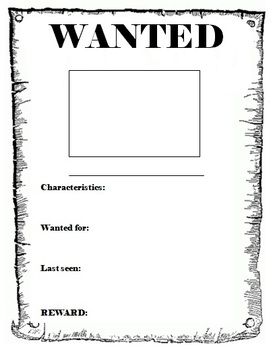 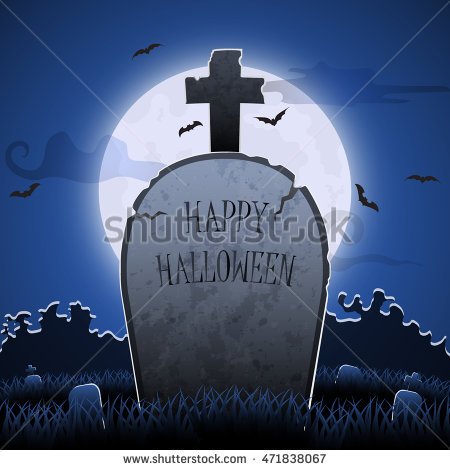 1.  William Lloyd Garrison2.  Frederick Douglas3.  Nat Turner’s Rebellion &                        Affect on Southerners4.  Women Mobilize for Reform 5.  Seneca Falls Convention6. Harriet Tubman